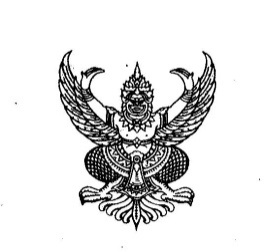 ประกาศเทศบาลตำบลดอนทรายเรื่อง การลงทะเบียนผู้สูงอายุ  เพื่อรับเงินเบี้ยยังชีพผู้สูงอายุ  ประจำปีงบประมาณ พ.ศ.  2563******************************ตามระเบียบกระทรวงมะหาดไทยว่าด้วยหลักเกณฑ์การจ่ายเงินเบี้ยยังชีพผู้สูงอายุขององค์กรปกครองส่วนท้องถิ่น  พ.ศ.  2552  และ (ฉบับที่ 2)  พ.ศ. 2560  ตามความนัยข้อ 7  ให้ผู้สูงอายุที่จะมีอายุครบหกสิบปีบริบูรณ์ขึ้นไปในปีงบประมาณถัดไปลงทะเบียนและยื่นคำขอรับเงินเบี้ยยังชีพผู้สูงอายุด้วยตนเองต่อองค์กรปกครองส่วนท้องถิ่นที่ตนมีภูมิลำเนา  ณ  สำนักงานขององค์กรปกครองส่วนท้องถิ่น  หรือสถานที่ที่องค์กรปกครองส่วนท้องถิ่นกำหนดตั้งแต่เดือน ตุลาคม 2561 – เดือน พฤศจิกายน 2561  และ เดือน มกราคม 2562 – เดือน กันยายน  2562   นั้น		เทศบาลตำบลดอนทราย  จึงขอประกาศการรับลงทะเบียนผู้สูงอายุ  เพื่อขอรับเงินเบี้ยยังชีพผู้สูงอายุ  ประจำปีงบประมาณ พ.ศ.  2563  โดยดำเนินการดังต่อไปนี้ผู้สูงอายุ  ที่จะลงทะเบียนต้องมีคุณสมบัติ  และไม่มีลักษณะต้องห้าม  ดังนี้สัญชาติไทยภูมิลำเนาอยู่ในเขตเทศบาลตำบลดอนทราย ผู้ที่จะมีอายุครบ 60 ปีบริบูรณ์ในปีงบประมาณถัดไป  นับจนถึงวันที่ 1  กันยายน  2563 (เกิดก่อนวันที่ 2  กันยายน  2503) หรือผู้สูงอายุที่มีอายุ 60  ปีที่ยังไม่เคยลงทะเบียนขอรับเงินเบี้ยยังชีพมาก่อน หรือผู้สูงอายุที่ย้ายเข้ามาในพื้นที่เทศบาลตำบลดอนทราย  ที่ยังไม่ได้ลงทะเบียนขอรับเงินเบี้ยยังชีพไม่เป็นผู้ได้รับสวัสดิการหรือสิทธิประโยชน์อื่นใดจากหน่วยงานของรัฐ  รัฐวิสาหกิจ  หรือองค์กรปกครองส่วนท้องถิ่น		เอกสารประกอบการยื่นลงทะเบียนบัตรประจำตัวประชาชน หรือบัตรอื่นที่ออกโดยหน่วยงานของรัฐที่มีรูปถ่ายทะเบียนบ้าน  (ที่เป็นปัจจุบัน)สมุดบัญชีเงินฝากธนาคาร  (เทศบาลตำบลดอนทรายขอความร่วมมือเป็นธนาคารเพื่อการเกษตรและสหกรณ์   (ธกส.)  )  กรณีผู้สูงอายุประสงค์ขอรับเงินเบี้ยยังชีพผู้สูงอายุผ่านธนาคารขั้นตอนการยื่นคำขอลงทะเบียนรับเงินเบี้ยยังชีพผู้สูงอายุกำหนดการรับลงทะเบียน  ณ  สำนักงานเทศบาลตำบลดอนทราย อ.ควนขนุน จ.พัทลุง  งานสวัสดิการสังคม  สำนักปลัดเทศบาลตำบลดอนทราย  โทรศัพท์  074- 842190-1  โดยการรับลงทะเบียนแบ่งการรับลงทะเบียนเป็น 2  ช่วง  ดังนี้ตั้งแต่บัดนี้ – 30  พฤศจิกายน 2561  (ในวันเวลาราชการ)ตั้งแต่ วันที่  2  มกราคม  2562 – 30 กันยายน  2562  (ในวันเวลาราชการผู้สูงอายุที่มีคุณสมบัติดังกล่าวข้างต้น  ลงทะเบียนและยื่นคำขอรับเงินเบี้ยยังชีพผู้สูงอายุด้วยตนเอง  หรือในกรณีที่มีความจำเป็นผู้สูงอายุที่ไม่สามารถมายื่นคำขอลงทะเบียนด้วยตนเองได้  อาจมอบอำนาจเป็นลายลักษณ์อักษรให้ผู้อื่นเป็นผู้ยื่นคำขอลงทะเบียนขอรับเงินเบี้ยยังชีพผู้สูงอายุแทนก็ได้/3. สิทธิการ..-2-		3.  สิทธิการได้รับเบี้ยยังชีพ		      ผู้สูงอายุที่ขึ้นทะเบียนดังกล่าวข้างต้น  จะได้รับเงินเบี้ยยังชีพผู้สูงอายุตามที่มีคุณสมบัติครบถ้วนและตามช่วงระยะเวลาในการลงทะเบียน  ในอัตราแบบขั้นบันได  ภายในวันที่ 10 ของทุกเดือน		4.  การประกาศรายชื่อ		      เทศบาลตำบลดอนทราย  จะประกาศรายชื่อผู้สูงอายุที่มีสิทธิรับเงินเบี้ยยังชีพผู้สูงอายุ  ที่ได้มาลงทะเบียนในแต่ละเดือนภายในวันที่  5  ของเดือนถัดไป  โดยสามารถมาตรวจสอบสิทธิจากประกาศรายชื่อผู้มีสิทธิรับเงินเบี้ยยังชีพผู้สูงอายุได้  ณ  สำนักงานเทศบาลตำบลดอนทราย		     จึงประกาศมาเพื่อทราบโดยทั่วกันประกาศ ณ วันที่       8      เดือน    ตุลาคม    พ.ศ. 2561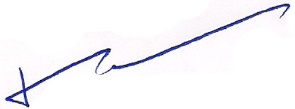         ...................................................................               (นายศุภพงศ์    ทองศรีนุ่น)			                                          นายกเทศมนตรีตำบลดอนทราย